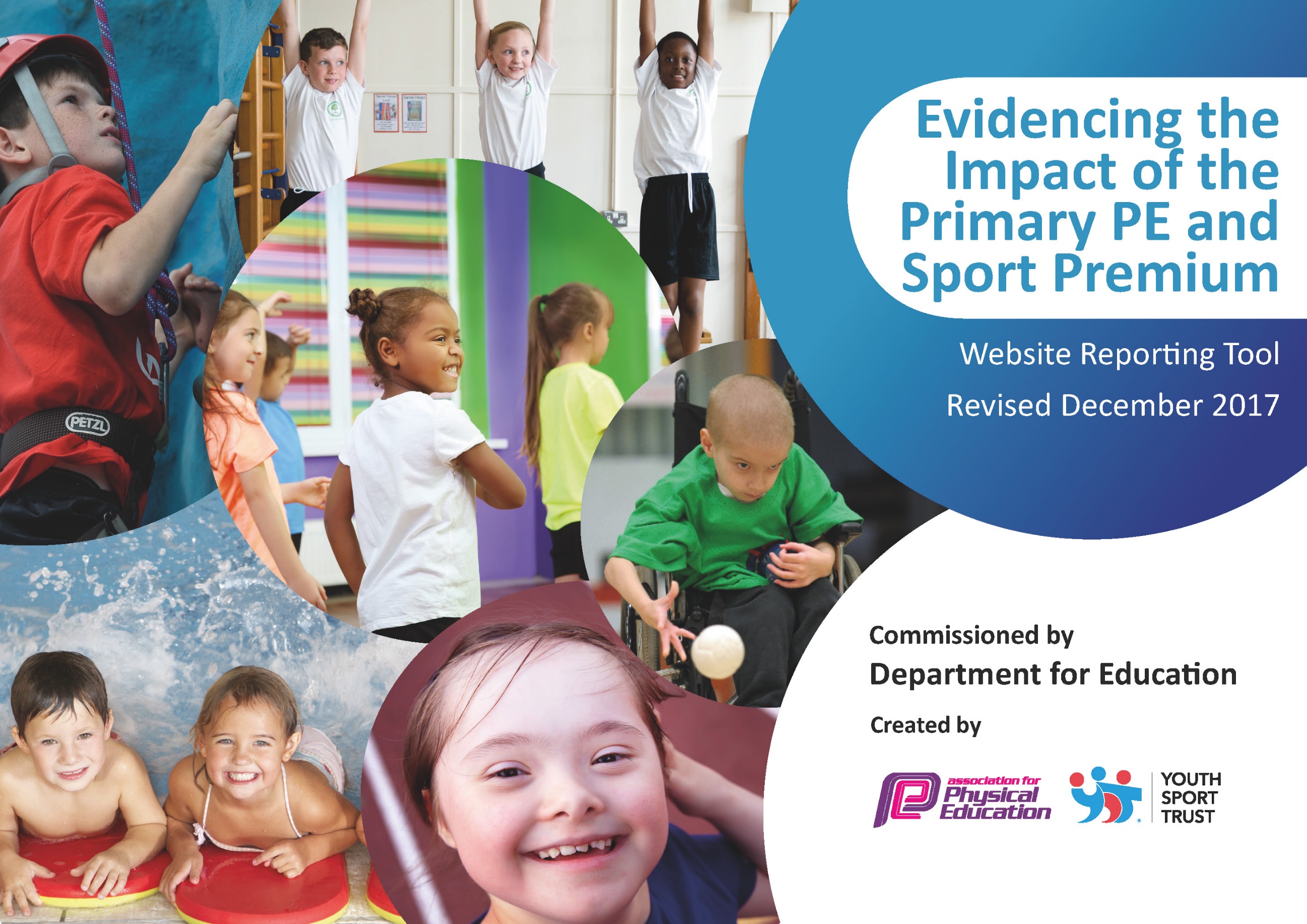 Schools must use the funding to make additional and sustainable improvements to the quality of PE and sport they offer. This means that you should use the Primary PE and Sport Premium to:develop or add to the PE and sport activities that your school already offersbuild capacity and capability within the school to ensure that improvements made now will benefit pupils joining the school in future years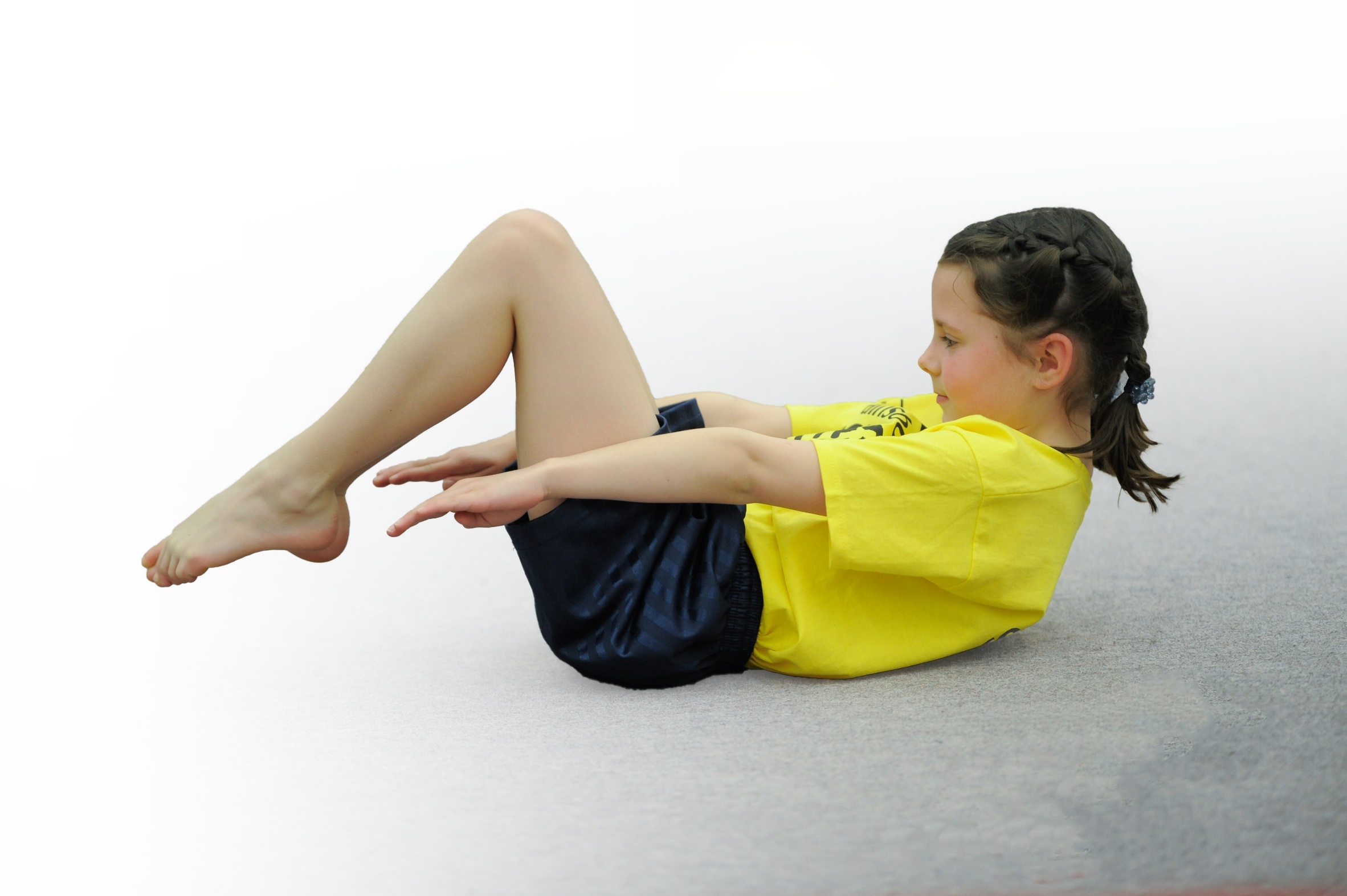 Please visit gov.uk for the revised DfE guidance including the 5 key indicators across which schools should demonstrate an improvement. This document will help you to review your provision and to report your spend. DfE encourages schools to use this template as an effective way of meeting the reporting requirements of the Primary PE and Sport Premium.We recommend you start by reflecting on the impact of current provision and reviewing the previous spend.Under the Ofsted Schools Inspection Framework, inspectors will assess how effectively leaders usethe Primary PE and Sport Premium and measure its impact on outcomes for pupils, and how effectively governors hold them to accountfor this. Schools are required to publish details of how they spend this funding as well as on the impact it has on pupils’ PEand sport participation and attainment.We recommend regularly updating the table andpublishing it on your website as evidenceof your ongoing review into how you are using the moneyto secure maximum, sustainable impact. To see an example of how to complete the table please click HERE.*Schools may wish to provide this information in April, just before the publication deadline.Key achievements to date:Areas for further improvement and baseline evidence of need:Purchased equipment to support teaching of Cambridgeshire Scheme of work for PE, ensuring that children can have the best possible experiences in learning the different skills.Introduced Active Math’s and 5 a day TV to support daily 30 mins of activity. Classes have access to both to help enhance learning and being active Organised Norwich Football Club to run various afterschool and lunch time clubs.Balanceability and Bikeability schemes being run for reception and children in Year 3 & 4. Introduction of a broader range of sports being offered. We have run clubs throughout the year for dance, circus skills, cheerleading, badminton, netball, tag rugby, football, multi-sports & speed stacking.Development of teaching staff in PE through support from Cambridgeshire School Sports Partnership. Member from the CSSP team to work with all teachers throughout the school year to support specific areas that teaching staff are less confident in delivering.Spread swimming out across the year groups, with KS2 having swimming sessions for a term each year.Continue to introduce a broader range of sports through lunchtime and after school clubs and provide information and links for possible clubs that children could join outside of school. Also promote healthy changes through a focus on ‘health and wellbeing’ delivered by Premier Education.Creation of Sensory room to provide a space to support those children with SEN, as well as targeting key children that may struggle in class and need sensory/active breaks to support in their learning.Meeting national curriculum requirements for swimming and water safetyPlease complete all of the below*:What percentage of your current Year 6 cohort swim competently, confidently and proficiently over a distance of at least 25 metres? %No year 6 cohort at the moment.What percentage of your current Year 6 cohort use a range of strokes effectively [for example, front crawl, backstroke and breaststroke]?%No year 6 cohort at the moment.What percentage of your current Year 6 cohort perform safe self-rescue in different water-based situations?%No year 6 cohort at the moment.Schools can choose to use the Primary PE and Sport Premium to provide additional provision for swimming but this must be for activity over and above the national curriculum requirements. Have you used it in this way?Yes. In previous years swimming was undertaken during the Summer term in Year 1, and Autumn/Spring of Year 2. In order to target those that have not yet managed to achieve the standard required by the end of Year 6, top up swimming sessions were introduced to take part during the Summer term in Year 4, and Autumn/Spring of Year 5. This year swimming is being switched to cover all KS2 classes and If children are still in need of sessions after this, smaller top up groups will be provided when the current Year 4 class are in Year 6 (2019-2020).Academic Year: 2018/19Total fund allocated: Approximately  £16,980Date Updated: 13.11.2018Date Updated: 13.11.2018Key indicator 1: The engagement of all pupils in regular physical activity – Chief Medical Officer guidelines recommend that primary school children undertake at least 30 minutes of physical activity a day in schoolKey indicator 1: The engagement of all pupils in regular physical activity – Chief Medical Officer guidelines recommend that primary school children undertake at least 30 minutes of physical activity a day in schoolKey indicator 1: The engagement of all pupils in regular physical activity – Chief Medical Officer guidelines recommend that primary school children undertake at least 30 minutes of physical activity a day in schoolKey indicator 1: The engagement of all pupils in regular physical activity – Chief Medical Officer guidelines recommend that primary school children undertake at least 30 minutes of physical activity a day in schoolPercentage of total allocation:Key indicator 1: The engagement of all pupils in regular physical activity – Chief Medical Officer guidelines recommend that primary school children undertake at least 30 minutes of physical activity a day in schoolKey indicator 1: The engagement of all pupils in regular physical activity – Chief Medical Officer guidelines recommend that primary school children undertake at least 30 minutes of physical activity a day in schoolKey indicator 1: The engagement of all pupils in regular physical activity – Chief Medical Officer guidelines recommend that primary school children undertake at least 30 minutes of physical activity a day in schoolKey indicator 1: The engagement of all pupils in regular physical activity – Chief Medical Officer guidelines recommend that primary school children undertake at least 30 minutes of physical activity a day in school3.50%School focus with clarity on intended impact on pupils:Actions to achieve:Funding allocated:Evidence and impact:Sustainability and suggested next steps:To bring active learning into the school in as many possible ways as possible. The school itself has a key focus on providing outdoor learning areas. This needs to be further supported through PE in as many areas as possible. The school has used the Sports premium to subscribe to Maths of the Day, Active 30:30 and 5-a-day TV. These now need to be effectively integrated into the school so that class teachers are confident to deliver these within the school day. Deliver staff training on these resources.£595To be evidenced through observations after staff training has been undertaken.Overall, long term impact should be seen through observations of classes and discussions with children.Plan for staff training to be taken place at beginning of 2018-2019 school year.Key indicator 2: The profile of PE and sport being raised across the school as a tool for whole school improvementKey indicator 2: The profile of PE and sport being raised across the school as a tool for whole school improvementKey indicator 2: The profile of PE and sport being raised across the school as a tool for whole school improvementKey indicator 2: The profile of PE and sport being raised across the school as a tool for whole school improvementPercentage of total allocation:Key indicator 2: The profile of PE and sport being raised across the school as a tool for whole school improvementKey indicator 2: The profile of PE and sport being raised across the school as a tool for whole school improvementKey indicator 2: The profile of PE and sport being raised across the school as a tool for whole school improvementKey indicator 2: The profile of PE and sport being raised across the school as a tool for whole school improvement32.3%School focus with clarity on intended impact on pupils:Actions to achieve:Funding allocated:Evidence and impact:Sustainability and suggested next steps:To create a sensory room to support children with SEN and provide an area for targeted children to access in order to improve whole school participation in ALL areas of the curriculum. This area will support children in refining their fine and gross motor skills as well as provide an area for children to have active breaks that will support in their overall learning. To ensure that correct equipment and resources are available for the successful teaching of all areas of the PE curriculum.Working with the SLT to design and construct a suitable sensory room that benefits the children in school as well as providing a space that will have a sustained impact for years to come. The area will be set up with activity cards that the adult working with the child accessing the room will select and support during the session.Stock take equipment on a termly basis. Purchase no supplies when and if needed.Purchase of Balanceability bikes and equipment for sustainable use. £10,000£4000 from 2018-2019 budget. (£6000 committed from previous year’s budget).£2700 £1435 from 2018-2019 budget. (£1825 committed from previous years budget).To be evidenced upon completion of room.Having own equipment to run the course when best suits the needs of the class. Upon completion of the room, discussion with key staff (SLT and TAs) to create activity cards based around the different sensory areas of the room, thinking about the needs of the children that will be accessing the room.We will now be able to run Balanceability in reception on our own without the need for outside support.Key indicator 3: Increased confidence, knowledge and skills of all staff in teaching PE and sportKey indicator 3: Increased confidence, knowledge and skills of all staff in teaching PE and sportKey indicator 3: Increased confidence, knowledge and skills of all staff in teaching PE and sportKey indicator 3: Increased confidence, knowledge and skills of all staff in teaching PE and sportPercentage of total allocation:Key indicator 3: Increased confidence, knowledge and skills of all staff in teaching PE and sportKey indicator 3: Increased confidence, knowledge and skills of all staff in teaching PE and sportKey indicator 3: Increased confidence, knowledge and skills of all staff in teaching PE and sportKey indicator 3: Increased confidence, knowledge and skills of all staff in teaching PE and sport5.30%School focus with clarity on intendedimpact on pupils:Actions to achieve:Fundingallocated:Evidence and impact:Sustainability and suggestednext steps:Improved quality of children’s physical education throughout the school to ensure they are competent and confident.Chance to Shine Cricket to support teachers in teaching of Kwik Cricket.CSSP support for the school year. PE Coordinator to have access to CSSP for support in planning for PE  sessions and to feed back to staff in any areas concerned.Teaching staff to support Chance to Shine coaches and learn from coach£895To be evidenced through discussions with CSSP specialist teachers and Chance to Shine coaches.Observations of staff Discuss with teachers which areas of the PE curriculum they would like support with. Observe teachers over the course of the year.Provide Chance to Shine support for new teachers to the school.Key indicator 4: Broader experience of a range of sports and activities offered to all pupilsKey indicator 4: Broader experience of a range of sports and activities offered to all pupilsKey indicator 4: Broader experience of a range of sports and activities offered to all pupilsKey indicator 4: Broader experience of a range of sports and activities offered to all pupilsPercentage of total allocation:Key indicator 4: Broader experience of a range of sports and activities offered to all pupilsKey indicator 4: Broader experience of a range of sports and activities offered to all pupilsKey indicator 4: Broader experience of a range of sports and activities offered to all pupilsKey indicator 4: Broader experience of a range of sports and activities offered to all pupils54.4%School focus with clarity on intendedimpact on pupils:Actions to achieve:Fundingallocated:Evidence and impact:Sustainability and suggestednext steps:Additional achievements:To continue to support and provide training in Balanceability and Bikeability.To continue to provide a variety of sports clubs for children to attend during lunch time or after school.To engage children in creative arts and health and wellbeing.Course to be run by CSSP for another year so that staff will be confident in teaching this independently in subsequent years.Continue to build links with clubs in the area to provide a varied and enjoyable sports clubs.Premier Education to provide sessions, linking to core curriculum areas of Maths, English, Science, D&T and PSHE.£250£2520£6460Discussions with teaching staff about confidence of taking this on themselves the following year.Check on numbers of children attending various clubs. Seek to change clubs that are obtaining low attendance.Children are able to understand the importance of health and wellbeing. Taking part in active based learning opportunities outside of PE sessions.Teaching staff to take over teaching of Balanceability.Children to join clubs outside of school, coaches of afterschool clubs identify and make recommendations for potential clubs they can join.Children to gain confidence in performing in front of audiences, understand the importance of health and wellbeing.Key indicator 5: Increased participation in competitive sportKey indicator 5: Increased participation in competitive sportKey indicator 5: Increased participation in competitive sportKey indicator 5: Increased participation in competitive sportPercentage of total allocation:Key indicator 5: Increased participation in competitive sportKey indicator 5: Increased participation in competitive sportKey indicator 5: Increased participation in competitive sportKey indicator 5: Increased participation in competitive sport		4.5%School focus with clarity on intendedimpact on pupils:Actions to achieve:Fundingallocated:Evidence and impact:Sustainability and suggestednext steps:To participate in intra and inter schools sports competitions. Plan curriculum to fit in with the CSSP competitions schedule. Ensure staff are aware and teaching ‘Mini Festivals’ from Cambridgeshire PE curriculum.Transportation to sports events if required.Links with NCA and take part in festivals hosted by them.£735To be evidenced upon participation of intra and inter school competitions.Discussions with teaching staff about upcoming competitions.Teaching staff to highlight potential children to participate on inter school events